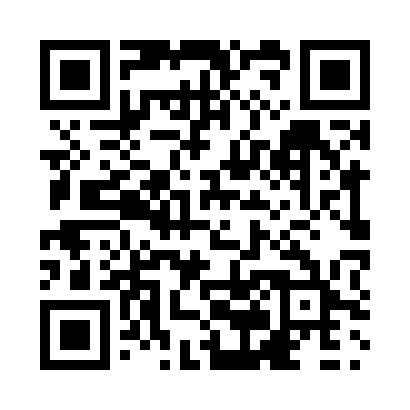 Prayer times for Shannon Hall, Ontario, CanadaMon 1 Jul 2024 - Wed 31 Jul 2024High Latitude Method: Angle Based RulePrayer Calculation Method: Islamic Society of North AmericaAsar Calculation Method: HanafiPrayer times provided by https://www.salahtimes.comDateDayFajrSunriseDhuhrAsrMaghribIsha1Mon3:385:341:226:459:1011:062Tue3:395:351:226:459:0911:063Wed3:405:361:236:459:0911:054Thu3:415:361:236:459:0911:045Fri3:425:371:236:449:0811:046Sat3:435:381:236:449:0811:037Sun3:445:381:236:449:0811:028Mon3:455:391:236:449:0711:019Tue3:465:401:236:449:0711:0010Wed3:485:411:246:449:0610:5911Thu3:495:421:246:439:0510:5812Fri3:505:431:246:439:0510:5713Sat3:525:431:246:439:0410:5514Sun3:535:441:246:429:0310:5415Mon3:555:451:246:429:0310:5316Tue3:565:461:246:429:0210:5117Wed3:585:471:246:419:0110:5018Thu3:595:481:246:419:0010:4919Fri4:015:491:256:408:5910:4720Sat4:035:501:256:408:5810:4621Sun4:045:511:256:398:5810:4422Mon4:065:521:256:398:5710:4223Tue4:085:531:256:388:5610:4124Wed4:095:541:256:388:5410:3925Thu4:115:551:256:378:5310:3826Fri4:135:571:256:368:5210:3627Sat4:145:581:256:368:5110:3428Sun4:165:591:256:358:5010:3229Mon4:186:001:256:348:4910:3030Tue4:196:011:256:348:4710:2931Wed4:216:021:256:338:4610:27